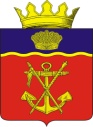 АДМИНИСТРАЦИЯКАЛАЧЁВСКОГО  МУНИЦИПАЛЬНОГО  РАЙОНА  ВОЛГОГРАДСКОЙ  ОБЛАСТИПОСТАНОВЛЕНИЕот    03.08. 2015 г.                              № 739 О внесении изменений в постановление администрации Калачевского муниципального района от 08.10. 2013г № 1981  «О Калачёвском муниципальном (районном) звене территориальной подсистемы Волгоградской области единой государственной системы предупреждения и ликвидации чрезвычайных ситуаций»      В соответствии с Федеральным законом от 02.05.2015г № 119-ФЗ «О внесении изменений в Федеральный закон от 21 декабря 1994 года № 68- ФЗ  «О защите населения и территорий от чрезвычайных ситуаций природного и техногенного характера»  п о с т а н о в л я ю:1. В Постановление администрации Калачевского муниципального района от 08.10.2013г №1981 «О Калачёвском муниципальном (районном) звене территориальной подсистемы Волгоградской области единой государственной системы предупреждения и ликвидации чрезвычайных ситуаций» (далее - Постановление) внести следующие изменения:   	1.1 Пункт 5 Положения о Калачевском муниципальном (районном) звене территориальной подсистемы Волгоградской области единой государственной системы предупреждения и ликвидации чрезвычайных ситуаций, утвержденного Постановлением, изложить в следующей редакции:« 5. Координационными органами Калачевского районного звена территориальной подсистемы являются:   -  на муниципальном уровне (в пределах территории муниципального образования) - комиссия по предупреждению и ликвидации чрезвычайных ситуаций и обеспечению пожарной безопасности (далее – КЧС и ПБ ОМСУ) – орган управления, координирующий и обеспечивающий согласованность действий администраций муниципальных образований, организаций и общественных объединений в целях реализации единой государственной политики в области предупреждения и ликвидации чрезвычайных ситуаций природного и техногенного характера и обеспечения пожарной безопасности;-  на объектовом уровне - комиссия по предупреждению и ликвидации чрезвычайных ситуаций и обеспечению пожарной безопасности организации (далее – КЧС и ПБ объектов)».  2. Настоящее  постановление   подлежит   официальному  опубликованию.    3. Контроль исполнения настоящего постановления  оставляю за собой.Глава  администрации Калачёвского муниципального район                                                                              СА.Тюрин